SCHEDULE 1: PRICING All elements of the Price(s) offered within the tender submission are to be fully identified to allow the Council to make a clear comparison across bidding organisations. All prices that are applicable to this contract are to be inserted here. Bidders are to submit fixed prices for the initial 36 month contract (3 years) and a 24 month (2 years) extension. The extension will be granted at the Council’s discretion. Prices shall be fixed for the exception where market prices show a downward trend. The Council would expect the Provider to vary prices to reflect this trend.The score available for “Price” within the tender submission accounts for 20% of the total score available.All pricing indications are contained within this Schedule.  Day rates shall be based upon a standard working day of 8 hours which shall be calculated exclusive of any breaks. Day rates shall be inclusive of travel and subsistence expenses (e.g. mileage, hotel and food).Pricing will be assessed using the CIPFA Pricing Score Method based on the percentage difference multiplied by the weighting.Bidders shall complete the Pricing Schedule below for their tender, the contents of which should fit their proposals and include all elements that make up the cost.The total tendered Price must deliver, as a minimum, the ‘Mandatory’ requirements for this specification.The price used for the assessment of the tender shall be the price including any Early Payment Scheme percentage as detailed in Supplier Agreement Early Payment Programme hereto.All prices are to be shown excluding VAT.Payment ProfileBidders are required to specify a payment profile that shall show when payments will be due in accordance with the Council’s payment terms (Clause 16 of the Draft Agreement). Bidders should use the table template below to specify the milestone payments that will be applied in accordance with the Bidder’s proposed implementation plan. Service CreditsTenderers are required to include details of the service credits that will be payable for failure to meet agreed operating service levels specified in their proposed Service Level Agreement (SLA).Allerdale Borough Council Internal CostsWhere the solution and the service require Council resources (e.g. provision of infrastructure, training facilities, communications, Council ICT staff etc.,) Bidders are required to provide the necessary detailed information to enable the Council to calculate its own internal costs in supporting the proposed solution and service over the duration of the contract.  Tenderers should use the table template below to specify the Council personnel resources that shall be required for the proposed solution:Pricing AssumptionsBidders should provide details of any pricing assumptions made and additional information to support their pricing calculations.DevelopmentBidders are required to provide a summary statement listing all the developments (planned and bespoke) included in the tender response. Details should include a description of the development, planned delivery date, one-off and on-going costs, and confirmation that the development is included in the tendered price or is an additional future cost.Annual Maintenance and Support ServicesBidders are required to provide details of the annual maintenance and support services (e.g. service desk, account management, version upgrades etc.,) stating what it is included in the annual charges and what would be an additional cost.Software Details and Licensing TermsBidders are required to provide details of the software licences, including product usage rights and unit costs of licences for the proposed solution and contract. Where appropriate Bidders should include copies of any software licensing agreement(s) in their tender submission.The Total Tendered Price (Mandatory) must deliver, as a minimum, the ‘Mandatory’ requirements for this specification.SCHEDULE 2: EMS DATA MODELThe information within this document defines the Council’s data requirements for the EMS.Register Street DataThe EMS shall accommodate the following Register Street data:ward Indicator Polling District Indicatorunique reference numberstreet namedeletion indicatorlocalitytown/Cityseparate electoral Register street indexRegister Property DataThe EMS shall accommodate the following Register Property data:ward indicatorPolling district indicatorunique reference numberpostal addressBS7666 addressNLPG Reference Number (National address reference)postcodeUPRN - Unique Property Reference Number held on system in order to link to other Property SystemsClassification – i.e. HMO, student, foreign national, commercialCanvass Form status (not returned, reminder sent, form returned, etc.)Canvass Form status historydate Canvass Form returned and return historydate property added to Registerdate property last updatedReminder Canvass Form: date sentID of last updaterdeleted property indicator and date of deletiondocument historyproperty barcodeNotesRegister Elector DataThe EMS shall accommodate the following Register Elector data:Elector numberProperty referenceward Indicatorpolling district Indicatorname – Surname (separate field)name – Forename (separate field)name – Middle Name (separate field)titleSuffix (i.e. Jnr/Snr)proposed forenameproposed middle nameproposed surnamedate of birthNational Insurance No.preferred method of contact (Mail/Telephone/E-Mail/SMS Text)contact telephonecontact e-mailcontact SMS textsingle occupier flagnationalityIER information fields – application return method, receipt date, RAG status, IER verification informationaudit – created, changed, deleted etc.date addeddate of elector details last updateddeleted indicatorbarcodes on postal and proxy applications date deletededited Register indicatorpostal vote indicatorpostal vote address if different from qualifying addresspostal expiry datereminder indicator for postal expiryindicator for temporary Postal votealternate address for special categories e.g. overseas electorsproxy name and proxy addressqualifications and flags - Service voter flag – Sservice voter detailsqualifications and flags - EU citizen – G, K qualifications and flags – Overseas elector – F and Equalifications and flags - Peer – L and Equalifications and flags - Crown employee -Cqualifications and flags –Voluntary patient -Vqualifications and flags - Edited Register Flag -Zqualifications and flags – Attainers - Yqualifications and flags – Over 70’s Xqualifications and flags – Anonymous Nqualifications and flags – Homeless Qno poll card required flagnew Elector indicatoradditional notes fieldimage of scanned documentsnumber of non-responder yearsPostal Vote Marker for duplicationRegister Staff DataThe EMS shall accommodate the following Register Staff data:Unique reference numberName – forename, surname and middle initialspayroll numberinternal/externaladdressjob type (multiple options and more than one per person)area covered (polling districts/canvass area)NLPG Reference Number (National address reference)day time phone numberevening phone numbere-mail addressmobile phone numbernumber of items deliveredpayment per item (including gross, tax and net figures)tax indicator (both bands)car mileage (fixed pence per mile and total)browse on staff by name (surname, forename and initials)browse on staff by job (including multiple job types)National Insurance No.bank detailsproof of ability to work in UKcar details including insurancejob historyperformance historyrecord responses to availability letters, appointments and acceptancesControl Information DataThe EMS shall accommodate the following Control Information data:rates of pay per job typepassword control information – access levels defined by system administratorelectoral registration officer detailsdate of current published RegisterFixed Data ItemsThe EMS shall accommodate the following Fixed Data items:calendar details – Bank Holidays, non-working days and yearbank details – address, contact, sort codedepartment details – Head of Department and department numbercentre details – contacts, payment details, charge, centre referencepolitical party code and nameward/constituency details - Nameward/constituency details - Type (Local, Parish, European, Parliamentary)ward/constituency details - Boundary coveredward/constituency details - Current / historyward/constituency details -Maximum number of scrutinizers/verifiers allowedward/constituency details - Pickup / delivery detailsward/constituency details - Count centre allocatedward/constituency details - Number of vacanciesward/constituency details - Cross reference between Parish/Ward/Parliamentary constituency, European constituencyward/constituency details - Record of previous and current elected seat holders – Name,Seat, Dates of holding seat, Party, Majority, Re-elected IndicatorPolling Stations and Booking DataThe EMS shall accommodate the following Polling Stations and Booking data:unique reference within wardreference to Ward/ Parliamentary/European/Parish seatsnameaddress including postcodeindicator for buildings used by more one than station – link to other stationsindicator for local authority owned buildingPolling District Reference Numbers allocated to station (may be more than one)how many polling districts can be allocated to one station? total electorate per Polling District Referenceoverall electorate per stationadditional information textsituation and access detailsElection reference for bookingsbooking status information (letter sent, reminder, confirmed, cancelled)hire costscheque payment detailscaretaker details including phone numberbooking contact namebooking contact addressbooking contact e-mailbooking contact telephoneElection results for turnoutnumber of ballots issuednumber of ballots in boxstation name and address recorded for historic resultspostal votes recorded per seat contestedvendor numberGeneral and Seat DataThe EMS shall accommodate the following General and Seat data:reference of seat contestednumber of vacanciesElectorates for Constituency, Wardcentre for count, verification, pickup deliverypolling hoursname of returning officerpercentage of ballot papers to be printed Ordinary/Tenderedstatutory dates for election timetableNomination DataThe EMS shall accommodate the following Nomination data:signatory name as it appears on the nomination papersignatory elector numberindicator if signature external to Registerindicator if signatory has signed more nominations than entitled todate and time nomination deliveredCandidates DataThe EMS shall accommodate the following Candidates data:name (forename, surname and middle initials)commonly used nameCandidate addressElection typeSeat contestedindicator if candidate is external to RegisterCandidate electoral registration numberdate nomination accepted as validindicator if withdrawnreason for rejectionPartyAgentParty Emblemexpensesdepositscontact information including email addressAgent DataThe EMS shall accommodate the following Agent data:name / titlePartyElection typeAgent addressOffice addressphone numberemail addresslink to candidates/party representedCandidate Results DataThe EMS shall accommodate the following Candidate Results data:Election typeSeat contestedCandidate namenumber of votes for candidatefor each contested seat, number of invalid votes by categorySCHEDULE 3: TECHNICAL ENVIRONMENTThe information within this document defines the current technical infrastructure standards that apply to relevant information systems and information technologies within the Council’s networks.  Technical Infrastructure – Corporate NetworkSpecification of RequirementsSpecification of RequirementsSpecification of RequirementsCategoryQuality Sub-CriteriaSubWeighting1Solution Design and Functionality Requirements60%2Technical Requirements and Security20%3Implementation and Support20%SPECIFICATION OF REQUIREMENTSBidders are invited to respond to each requirement ensuring the points are answered in the appropriate boxes provided. Responses should be in full and supported by evidence, allowing the evaluators to gain a good understanding of how the Bidder intends to achieve and support the requirement.Priority – The Council has prioritised the requirements using the following code M = Mandatory. Bidders are required to demonstrate that their proposed solution will be compliant with, at least, all the requirements identified as Mandatory, by the proposed Go Live Date (March 2018) to be considered for the contract.Bidder’s Solution – Bidders must indicate how their proposed solution will achieve the specified requirement using the following codes: S = standard, P = planned development, A = achievable by bespoke development for the Council, N = not achievable.Evidence of Response – Bidders will score 0 (zero) if no information is provided to support their stated Bidder’s Solution response for the achievement of the requirement.Where development is proposed to achieve the requirement Bidders must provide details of the planned delivery date and indicate that the costs of development are either included in the tendered price or will be an extra cost. If no information is provided to indicate that the cost of development is included within the tendered price or is an extra future cost it will be assumed that the cost of development is included in the tendered price. Bidders should note that where development is proposed to achieve a Mandatory requirement the cost of development must be included in the tendered price.Requirements that can only be achieved by future development (planned or bespoke) the maximum score that can be given for that response is 3 (Acceptable).The pricing schedule is set out in pages 64-68 of this document. Bidders should note that the priority weighting is as follows:System solutions – 80%Pricing                  – 20%RequirementRequirementRequirementBidder ResponseBidder ResponseRefDescriptionPriorityBidder’s SolutionEvidence of ResponseCategory 1 – Solution Design and Functionality RequirementsCategory 1 – Solution Design and Functionality RequirementsCategory 1 – Solution Design and Functionality RequirementsCategory 1 – Solution Design and Functionality RequirementsCategory 1 – Solution Design and Functionality RequirementsScope (Pass/Fail)Scope (Pass/Fail)Scope (Pass/Fail)Scope (Pass/Fail)Scope (Pass/Fail)The EMS shall be able to support:  UK local government electionsLocal and national ReferendaPolice and Crime commissioner electionsUK parliamentary electionsEuropean elections (if applicable)Neighbourhood Planning ReferendaCouncil Tax ReferendaBusiness Improvement District ReferendaMayoral electionsMThe EMS shall be able to support the processing of:Rolling registrationAnnual canvassingAbsent voting applications Returned postal votes and undertaking the countMThe EMS shall enable the running of up to 20 elections simultaneously, for combined or overlapping elections at any one time.MEMS User VolumesThe EMS shall support at least 5 System Administrators and 10 concurrent Users with read-write capability and further 50+ Users using a read-only version. During an Election/Referenda period the EMS shall support at least 20 concurrent users using the main application capable of editing the Register.Provide supporting information of how the EMS will support this volume in terms of capacity and licences.MThe EMS shall be support the following data volumes:The EMS shall have the capability of supporting growth in data volume expected of up to 5% per year from the baseline of Council’s current Electoral Register.Provide details of the maximum number of data volumes that the EMS can support at the Tendered Pricing.MThe EMS shall be flexible enough to adapt to meet changes to statutory compliance and regulatory requirements, e.g. in respect to data capture requirements, processes, reporting, new electoral events, security, data protection etc., in a timely manner to ensure that the implementation timescales of public bodies are adhered to.In the response:detail what provision and assistance will be provided to enable the Council to continue to meet its legislative, statutory and regulatory obligations for the duration of the contractdetail how the EMS Provider shall be kept informed of changes and future requirements from the Electoral Commission and/or other relevant public bodies impacting on the Council’s elections servicedetail how changes in the functionality of the EMS shall be developed to meet the implementation timescales for legislative, statutory and regulatory changesconfirm that the support and maintenance of the EMS shall include all legislative, statutory and regulatory changes as standard and at no additional cost for the duration of the contract, including any optional extensionsMRolling Registration Functionality (15%)The EMS shall provide the following rolling registration functionality:Rolling Registration Functionality (15%)The EMS shall provide the following rolling registration functionality:Rolling Registration Functionality (15%)The EMS shall provide the following rolling registration functionality:Rolling Registration Functionality (15%)The EMS shall provide the following rolling registration functionality:Rolling Registration Functionality (15%)The EMS shall provide the following rolling registration functionality:The EMS registration functionality shall be Individual Electoral Registration (IER) operational and integrated within the EMS with work queues used to ensure Elector journeys are visible to the User.MThe EMS shall interface with the Individual Electoral Registration Digital Service (IERDS) and meet Cabinet Office specification for the secure transfer of data for the duration of contract.MThe EMS shall have the ability to produce the following registers:Published register(s)Monthly RegistersAudit RegisterHistorical Published RegistersTest RegisterMThe EMS shall have the ability to:produce bar-coded Household Enquiry Forms (HEF) and Invitation to Register (ITR) forms and email an ITR form in line with current guidanceproduce bar-coded absent vote forms for an Elector view any images stored against an Elector or Property process HEFs, ITRs and all other relevant forms efficiently after scanning the image against the relevant Elector or Property process records individually or multiple records concurrently as requiredprocess multiple green matched applications at the same timeallow for the analysis of duplicate entries and include a simple merge functionrecord when correspondence has been sent to an Elector or Property and have a facility to send a reminder when a response has not been receivedMThe EMS shall have the ability to:process household and individual registration form requestsadd an Electordelete an Electorchange the address for individual and householdpublish monthly Registers in paper and digital formatlist Elector detail amendments (before and after images and date of change)record the nationality and franchise entitlementrecord an Elector as ‘opted out’ or ‘permanently opted out’record Attainer’s date of birthrecord when an Elector requires an absent vote (postal, proxy or postal proxy requirement)record an Elector’s deathchange of absent voting selection for individual and householdscan postal and proxy applications to Electormove blocks of electors between polling districts process declaration Electors (i.e. service voters, overseas voters, declaration of local connections, Crown Servants and British Council Employees and anonymous voters) and ensure that reminders are set up for the appropriate periodidentify and scan non-bar coded documents of Electors or Propertyprovide a full audit trail of all Elector changes and contactautomatically produce acknowledgement and confirmation letters for all applicationsselect and extract Electors with different franchise markersre-number the RegisterMThe EMS shall have the ability to enable searches by:polling districtunique property reference numberElector by name (or part of)Property address (or part of)barcodepostcodeGDS referenceMThe EMS shall have the ability to create and  print and/or email reminder letters of expiry date to:service and overseas voterspostal votersMThe EMS shall have the ability to provide data extracts from the Electoral Register for:credit reference agenciespolitical partiesidentified government bodiesjury serviceprinting purposesrequests for specified criteria e.g. overseas electors, postal voters, etc.MThe EMS shall have the ability to collate, print and extract data in relation to the production of the full and edited Register to include:Polling district Parish/town wardParish/townWard/town areaElectoral divisionParliamentary constituency or part thereofEuropean Parliamentary Constituency or part thereofPolice Area or part thereofMThe EMS shall have the ability to:make amendments to the front cover of a Register and produce the Register in paper or digital form in a timely manner (maximum 1 hour per 100,000 electors)MThe EMS shall have the ability to:control the sequence of Electorscontrol the sequence of PropertiesMThe EMS shall have the ability to produce standard returns (RPF29) and Performance Indicators Data Submission reports in the format as required by the Electoral Commission, including any future changes required by the Electoral Commission.MThe EMS shall have the ability to hold a separate Register applicable to an election event and where multiple Registers are held, all shall be capable of being updated with one transaction, e.g. postal votes.MThe EMS shall have the facility:of selecting Properties and Electors at random for surveysto run Neighbourhood Planning Referenda on non-coterminous polling district boundariesto inform other Election Register Officers (EROs) of electors moves and to receive updates from other EROsMThe EMS shall have the ability to perform bulk removals and deletions of Electors by:expired absent voters informationnon-responding PropertiesMThe EMS shall have the ability to produce street indexes for each polling district register and be able to calculate the cost of the Register.MFollowing any changes which require a notice of alteration or full or open Register to be published the EMS shall have the ability to automatically re-number the Register in either Property or alpha name order.MThe EMS shall have the ability to:conduct reviews into registration and maintain an audit trail of correspondence and action taken as part of the reviewproduce initial correspondence and reminders when Electors have not responded to review to registration including letters and formsMBoundary and Property Maintenance Functionality (15%)The EMS shall provide the following boundary and property maintenance functionality:Boundary and Property Maintenance Functionality (15%)The EMS shall provide the following boundary and property maintenance functionality:Boundary and Property Maintenance Functionality (15%)The EMS shall provide the following boundary and property maintenance functionality:Boundary and Property Maintenance Functionality (15%)The EMS shall provide the following boundary and property maintenance functionality:Boundary and Property Maintenance Functionality (15%)The EMS shall provide the following boundary and property maintenance functionality:The EMS shall have the ability to create a new:boundarypropertystreetMThe EMS shall have the ability to:move house between boundaries for Registered Electorsmove part or whole streetmove polling districtsIn the response explain the EMS’ functionality for range of house number or odd or even numbers between boundaries.MThe EMS shall have import/export capability with other electoral management systems in relation to cross-boundary provisions, e.g. Elector details, Property details, Personal Identifier (PI) checking and results display.In the response include details of the electoral management systems that the EMS is able to import and export data.MElections/Referenda Preparation Functionality (15%)The EMS shall provide the following elections/referenda preparation functionality:Elections/Referenda Preparation Functionality (15%)The EMS shall provide the following elections/referenda preparation functionality:Elections/Referenda Preparation Functionality (15%)The EMS shall provide the following elections/referenda preparation functionality:Elections/Referenda Preparation Functionality (15%)The EMS shall provide the following elections/referenda preparation functionality:Elections/Referenda Preparation Functionality (15%)The EMS shall provide the following elections/referenda preparation functionality:The EMS shall have the ability to:create an electionestablish an electoral timetablecreate and extract ballot paper proofsproduce election timetables without creating an electionchange ward boundariesproduce ballot paper allocationsallocate voters to polling stationsmanage polling station data e.g. re-numberingMThe EMS shall have the ability to:specify the ballot paper prefix and percentage of ballot papers requiredallow for blank ranges to be allocated to Overseas Electors and spares in order to support the efficient dispatch of postal votes and allocation of replacement packscalculate the number of ballot papers for each Polling Station accounting for eligible Electors, Absent Voters and the required percentageMThe EMS shall include a database of all buildings and locations used for electoral purposes (polling stations/count venues) including:booking contact detailscontact and key-holder detailshire feesaccount payee details including bank account details to enable BACS paymentsinformation regarding facilities at venuegeneral notesvendor numberidentification of local authority owned buildings that require security and closureMThe EMS shall have the ability to scan and store against a venue record a range of documents in respect of venue booking, including response from premises:regarding availability for useaccepting/rejecting the use of premisesMThe EMS shall have the ability to support staff to process the following enquires from the general public:confirm if on Registerconfirm voting arrangementsrequest for absent vote(s),confirm polling station for Electorconfirm that postal vote has been receivedrequest for postal vote re-issueconfirm elected representative informationMThe EMS shall have the ability to run full postal voting schemes.The EMS shall have the ability to:allocate ballot paper numbers to absent voterscancel and re-issue ballot papersMThe EMS shall have the ability to:maintain a log of processed votesallow the Council’s Contact Centre staff to view individual status of postal votes processedMThe EMS shall have the ability to produce notices, as a minimum:casual vacancy noticenotice of election including all areas and number of seats for electionstatement of persons nominatednotice of election agentsnotice of pollsituation of polling stationsprovisional resultdeclaration of resultuncontested election resultspoll abandoned or countermandedThe notices should retain their original publication date.MThe EMS shall have the ability to produce the full range of stationery items to be used for Elections/Referenda, including:ballot papers – including the ability to allocate blank ranges to both overseas postal votes and spare postal packsballot paper accounts detailing the number range of ballot papers allocated to the polling stationlabels for Electors, polling stations, Candidates etc.,corresponding number lists for polling stations and postal votespolling station registers including details of Electors who are not eligible to vote at the polling station identifiedthe EMS shall be able to split the Register over multiple polling stationslist of postal, proxy and postal proxy votesstationery required by Presiding Officers at polling stations e.g. lists that Presiding Officers are required to completeextract poll card data to allow printing in-house or via external printerMThe EMS shall have the ability to:create and email letters of appointment for all elections staff, including multiple opening sessionscreate and email letters to agents and candidates regarding election detailsdirectly email election staff, agents and candidatescreate and send SMS texts to polling station staffpermanently delete staff, including marked as deceasedlog training sessions for staff and which session they are attending, produce attendance lists and allocate paymentThe EMS shall provide flexible staff payment functionality including:payment by BACSproduction of payment schedulesproduction of  financial reports produce a compliant import file (CSV) for the Council’s SAP payroll system to enable staff payments to be made production of itemised payslipsdetailed payment statementscalculate payment amounts automatically taking into account combined pollscreate a range of job types and associated rates of pay and be able to apportion the pay rate to different election types when combined polls take placeset variable pay rates for percentage response rates and non-responding properties for the annual canvasscalculate payment amounts for canvassers automatically taking into account response rates etc.,MThe EMS shall have the ability to produce worksheets for the allocation of polling staff to polling stations by ward and the ability to transfer polling staff between polling stations.MThe EMS shall have the ability to:search on staff by job type / team / namesearch on candidates by name / agent / party / seat/ wardMThe EMS shall have the ability to:print street indexes per polling stationprint A4 labels for ballot boxesMThe EMS shall have the ability to scan and store a range of documents for election and canvass staffing, including: responses regarding availability for workaccepting/rejecting their appointmentstoring passports and other documentationMNomination Set UpThe EMS shall have the ability to:produce nomination packs for all electoral areas and all types of elections pre-populated including consent to nomination, political party description authorisation, appointment of agent forms etc.,create political parties within the EMS which can then be linked to the relevant candidate and party emblem add political party emblems directly from the Electoral Commission website and store them in the EMS produce a draft ballot paper including candidate’s details and party emblems in a variety of formats including Word and PDFcheck the validity of nominations by electoral registration numbers or elector namesenable candidate nominationsenable proof of nomination papers and store them before acceptance input candidates’ details from nomination papers and consent to nomination and retain this information to produce all documentation required for the electioncheck the electoral number and provide the elector’s name for disclosure on the statement of persons nominatedrecord if the nomination is valid or invalid including the reasons for invalidity produce the statutory notices populated accordinglyMPostal Vote Opening and Postal Voter Personal Identifier (PI) VerificationThe EMS shall have the ability to:record automatically information on cancelled and reissued postal votesscan returned postal voting identifier forms against the relevant electorcollect, adjudicate postal voting statements and matching ballot papersrecord signatures, dates of birth and verify the signature against the relevant electoraccept or reject the signature or date of birth (or both) and record the reason for rejectionallow for decisions on rejected postal votes to be taken immediately or saved until the end of the postal vote opening session inupdate the elector record to state that the postal vote has been returned in real time whilst on the Council’s networkset the tolerance level for signature verification checking run a ‘mix and match’ facility which allows the recording and reconciliation of postal voting statements and ballot papers with the same number that arrive separatelyFor any signatures and dates of birth that the EMS does not automatically verify, the EMS shall the ability to view simultaneously the scanned postal vote statement signature and date of birth and the application signature and date of birth held against that Elector in the EMS.The EMS shall have the ability to enable the scanning of security statements and ballot papers to be undertaken in a non-networked environment using an import routine to record images/responses and validity on the main system.MPrior to each Election the EMS shall have the ability to test the barcodes and Elector details from printers without the need to create and delete elections.MYPostal Vote Identifier Refresh/ Rejection NoticesThe EMS shall have the ability to:produce Postal Vote Identifier refresh forms/letters and reminder forms/letters in a variety of formats including:complete form including Elector details from the system as required by the regulationsdata extract of Elector details to send to third party printers for production of the forms/letters in a specific order e.g. delivery order, meet royal mail requirements to achieve discounted ratesin a format allowing for specific designcollect, store and record the returned Postal Voting Identifier form against the relevant Electorrecord and store signatures and date of birth against the relevant Electorretain more than one image against an elector so that the original application with the date of birth on can be retainedMPoll Day and Count Functionality (15%)The EMS shall have the following poll day and count functionality:Poll Day and Count Functionality (15%)The EMS shall have the following poll day and count functionality:Poll Day and Count Functionality (15%)The EMS shall have the following poll day and count functionality:Poll Day and Count Functionality (15%)The EMS shall have the following poll day and count functionality:Poll Day and Count Functionality (15%)The EMS shall have the following poll day and count functionality:The EMS shall have the ability to put barcodes on ballot box labels and then scan the barcode when they arrive at the count venue to view real time reporting on the ballot boxes which have arrived and those outstanding.MThe EMS shall to have the ability to produce wristbands or badges for staff, candidates, agents, guests, press and observers who attend the count which contain a barcode so that on arrival at the count venue the barcode is scanned recording the time of arrival and then on departure recording the time of departure. This functionality should enable the scanning of the barcode whenever they leave and re-enter the venue so details of who is in the count venue at any one time can be identified. The EMS shall have the ability to complete the count paperwork and checks, including:recording number of ballot papers on the ballot paper account and in the ballot boxshowing any variations between received and countedrecord numbers of unused ballot papersrecording turnout by polling stationproducing verification statementsrecording the number of votes by candidate and rejected typeidentifying variations between verification and counted figuresoperating in a mini-count environment and collating resultsoperating remotely in a non-networked count location and then importing results back into main systemproviding an on screen overview as to the current status of each counting area i.e. verified, count started, declaration printed and result declaredproviding a result display screen, which includes ward overviews, vacant seats, political balance and in depth scrolling results screens showing votes cast and percentagesprovide declaration of resultsMWhen closing down Elections/Referenda the EMS shall have the ability to record:staff evaluations and ratings of performancepayments of staffelection accounts and claimsMThe EMS shall have the ability to record and maintain payments of all accounts (staff, suppliers, venues) to produce election accounts in the format required by the UK Government’s Election Claims Unit. MAnnual Canvass Functionality (15%)The EMS shall have the following annual canvass functionality:Annual Canvass Functionality (15%)The EMS shall have the following annual canvass functionality:Annual Canvass Functionality (15%)The EMS shall have the following annual canvass functionality:Annual Canvass Functionality (15%)The EMS shall have the following annual canvass functionality:Annual Canvass Functionality (15%)The EMS shall have the following annual canvass functionality:The EMS shall have the ability to produce all types of Household Enquiry Forms (HEF) including initial forms, reminder forms and canvass forms and all types of Invitation To Register (ITR) forms including initial forms, reminder ITRs, canvass ITRs in a variety of formats including :complete forms including Elector details with the ability to include/exclude relevant information such as the opt out marker, absent vote arrangements, remote registration unique referencesdata extract of Elector details to send to third party printers for production of forms with the ability to include/exclude relevant information such as remote registration (SMS text, telephone and online), unique references and opt out marker and absent vote arrangementsonline, SMS text and telephone service for changes and no changes to HEFsin a specific order e.g. delivery order, meet royal mail requirementsMThe EMS shall have the ability to produce worksheets to be used for the Annual HEF Canvass e.g. where notes can be made by Canvassers.MThe EMS shall have the ability to cascade Electors to the published Register during the annual canvass in the event of an election during this period.MYThe EMS shall have the ability to:process web, SMS text and telephone responsescapture e-mail addresses and telephone numberssend electronic canvass and registration formsMThe EMS shall have the ability to process staff:allocationstraining records performance recordspayments, including expensesThe EMS shall have the ability to process:unchanged Canvass Forms in batchesopt out Canvass Forms in batchesall in and all out (complete change in household) Canvass Forms in batchespart changes in batchesMThe EMS shall have the ability to:scan bar-coded HEF Forms and ITRsextract data of bulk HEF Forms, ITR Forms, Reminder Forms, Notification Letters, Pre-election Notification Letters for printing reprint HEF Forms for selected propertiesdocument imaging of HEF Forms both A4 and largerMThe EMS shall have the ability to set and allocate delivery or canvass rounds (which may be full polling districts or part thereof) to enable the data to be produced in this manner and have a method for staff allocation. This shall include the allocation of properties into specific canvass rounds and the ability to report on this basis.MThe EMS shall have the ability to:view all forms on screen while updating the information, including the ability to add any markers and requests for postal vote applicationscheck all inputting of Elector details by way of a checking queue facilityextract details for all Electors who have requested postal voter application forms between particular date ranges and produce either letters or a data file to send to 3rd party print supplierproduce a letter for an Elector or property requesting further information when all the information required is not provided, record when this has been sent and returned and if no response the user should be able to produce a reminder letterMThe EMS shall have the ability to continue to use the EMS whilst updating information and/or bulk processing to respond to telephone queries and undertake checks.The EMS shall have a facility to bulk enter Elector details to multi tenancy properties such as university halls of residence and care homes by importing from Excel data supplied by the universities/care homes.MThe EMS shall have the ability to identify Electors with one character forenames.MThe EMS shall have the ability to set Canvass Forms status flags e.g. forms sent, reminder sent, etc.MManagement Reporting (15%)Management Reporting (15%)Management Reporting (15%)Management Reporting (15%)Management Reporting (15%)The EMS shall include a standard set of management reports and have the ability to customise standard reports and generate user defined and ad-hoc query reports.In the response include details of the:methods/tools used to generate reportslevel of interrogation/reporting provided, i.e. on all database fields, real time, snapshot, historic etc.,required skill set of user to generate reportsreport security (e.g. generation, access, and printing)support for performance and trend analysisreport/data presentation (e.g. dashboards, graphs, wallboards, print preview etc.)export formats (e.g. Excel, Word, XML, CSV, PDF etc.,) and system links e.g. send to email) MThe EMS shall have the ability to produce a Performance Indicator Data Submission Report.MThe EMS shall have the ability to produce a Ballot Paper Allocation Report.MThe EMS shall have the ability to provide statistics and analysis on returned ballot papers and returned postal voting statements.MThe EMS shall have the ability to produce statistics and analysis of marked Registers of returned postal votes.MThe EMS shall have the ability to generate payment lists for staff, including the amalgamation of multiple jobs.MThe EMS shall have the ability to generate a report on door-to-door canvass responders and non-responders on a daily basis.MThe EMS shall have the ability to generate a report on candidate results data.MThe EMS shall have the ability to generate a report on appointed election staff and on staff allocations.MThe EMS shall provide an audit trail in a clear and understandable format of all documents life history.MPublic Self-Serve (5%)Public Self-Serve (5%)Public Self-Serve (5%)Public Self-Serve (5%)Public Self-Serve (5%)The Council Plan 2015-19 includes the priority “creating a sustainable business strategy” within which is the aim of providing enhanced website functionality and increasing electronic demand and automation.  The Council’s EMS should support this priority. Provide details of how the EMS currently supports and enables the public to self-serve and demonstrate how that represents improved efficiency and value for money for electoral services.  Details should also include future development plans for the EMS in this respect.Data Requirements (5%)Data Requirements (5%)Data Requirements (5%)Data Requirements (5%)Data Requirements (5%)The EMS shall have an integrated data matching tool capable of matching data sets produced from systems for:Council taxBenefitsAdult social careCouncil’s customer relationship management (CRM)MData ModelThe EMS shall be compliant with the Council’s data model requirements as specified in the EMS Data Model (Schedule 7).In the response confirm that:the EMS shall be capable of accommodating the Council’s data requirements as specified in the EMS Data Model (Schedule 7)any customisations and/or modifications to data fields (e.g. inclusion of user defined data fields) to accommodate the Council’s EMS data requirements shall be undertaken by the EMS Provider as part of the installation and configuration processThe EMS’s data schema documentation can be included as evidence of compliance.MCategory 2 – Technical Requirements and SecurityCategory 2 – Technical Requirements and SecurityCategory 2 – Technical Requirements and SecurityCategory 2 – Technical Requirements and SecurityCategory 2 – Technical Requirements and SecuritySystem Documentation (Pass/Fail)System Documentation (Pass/Fail)System Documentation (Pass/Fail)System Documentation (Pass/Fail)System Documentation (Pass/Fail)Bidders are required to provide the following system documentation (in soft electronic copy):Installation GuideSystem Administration GuideConfiguration GuideReport Development GuideMSystem Architecture (17.5%)System Architecture (17.5%)System Architecture (17.5%)System Architecture (17.5%)System Architecture (17.5%)The EMS system architecture and supporting components shall be compatible with the Council’s ICT Technical Environment (Schedule 8).On PremiseFor an on-premise solution, provide a comprehensive description of the component parts detailing how these fit the Council’s ICT Technical Environment.Details to include:deployment method(s) to workstationnetwork requirements, to include bandwidth and latencyfirewalls, to include which ports and protocols are required (this is applicable even if the EMS application is not talking to the internet as the Council may restrict access using internal firewalls)workstation requirements and configuration, to include:hardware requirements software pre-requisites e.g. Net Frameworkthird party software e.g. Javaconfiguration changes to existing software e.g. Internet Explorer security settingsserver requirements and configuration, to include:server type (physical and/or virtual)operating system(s)data storage requirementshardware requirementssoftware pre-requisites e.g. Net Frameworkthird party software e.g. Javaconfiguration changes to existing software e.g. Internet Explorer security settingsbackup and restoration requirementsconfirm that the server architecture shall operate on a supported Microsoft server platform running under vmware's esxi hypervisorconfirm the maximum number of Users and Data Volumes that the proposed architecture is intended to supportOff Premise (Externally Hosted Solution)For an externally hosted solution provide a description of the component parts detailing how these fit the Council’s ICT Technical Environment.Details to include:secure hostinghosting location(s)user access methodsdeployment method to workstationnetwork requirements, including bandwidth and ports required workstation requirements  workstation configuration and any third-party software required (e.g. Java) configuration changes to existing software e.g. Internet Explorer security settings backup, restoration and disaster recovery servicesconfirm the maximum number of Users and Data Volumes that the proposed architecture is intended to supportUser data transiting networks should be adequately protected against tampering and eavesdropping.User data, and the assets storing or processing it, should be protected against physical tampering, loss, damage or seizure.MThe EMS shall store data in an industry recognised database technology. The Council’s preference is Microsoft SQL server 2012+.MThe EMS shall operate on Microsoft Windows 10 Enterprise v1703 (Creators Update) desktop environments.MThe EMS shall integrate with Microsoft Office Product Suite 2013 or 2016.MUnified MessagingThe EMS shall support unified messaging to and from contacts (Electors, Candidates, Agents, Property, Staff etc.,) within the system.In the response include details of:sending and receiving of emailcapability of sending and receiving SMS text messagesintegration capability with the Council’s corporate email system (Microsoft Exchange On-Line)Support for Mobile DevicesThe EMS’s interface shall be responsive and optimised for use on mobile devices. In the response include details of:the device types and mobile operating systems that are supported (e.g. smartphones and tablet devices, IOS, Android and Windows)how they are supported, e.g. via an application or browserany restrictions, constraints, limitations and loss of the system’s functionality when accessed using a mobile devicethe approach to ensure ongoing support for new devices and evolving technologiesData Importing and ExportingThe EMS shall support the import and export of data to and from the system in multiple data formats and file sizes, CSV, TSV, .CF, Microsoft Word, Excel, and PDF as a minimum.For each file type supported, detail how such file types are dealt with by the EMS. Specify any limits on data sizes that can be handled by the EMS and any other restrictions that apply to this area of functionality.Detail any file compression facilities to aid data transfer e.g. via email.Tool(s) available to the user to import/export data and the skillset required to use the tool(s).MMaintaining Data Integrity and QualityData integrity and quality is effectively maintained and managed by the EMS.Provide details of how data integrity and quality is maintained and managed throughout the EMS, including how the quality of imported data is managed.Scanning, Printing and Reporting (17.5%)Scanning, Printing and Reporting (17.5%)Scanning, Printing and Reporting (17.5%)Scanning, Printing and Reporting (17.5%)Scanning, Printing and Reporting (17.5%)The EMS shall support printing and scanning using local and networked devices. The following equipment shall be supported:Network Printing: Konica Minolta Multi-Functional Device (MFD) and HP LaserJet M252dw printers with print queues on Microsoft Server 2012 print server.Fujitsu FI6670 scanners (TWAIN)Local Printing: HP LaserJet M252dwIn the response include details how the EMS can use the above equipment and whether any constraints or limitations apply.The EMS shall have the ability to scan documents of varying sizes (A3, A4, and A5), resolutions and quality, in colour, in greyscale and in black and white.The EMS shall support single-sided with automatic or flat-bed document feed.MThe EMS shall support double-sided scanning with automatic or flat-bed document feed.The EMS shall support single document scanning and batch scanning of documents in the same document type.MThe EMS shall support viewing of scanned documents during or after scanning with options to reject, re-scan, accept or retrieve.The EMS shall provide an audit of scanned images by automatically recording the date of scanning and the user responsible for the scanning.The EMS shall provide Batch Totals for batch scanning.The EMS shall allow index details to be added during the scanning process so that the user does not have to wait for the batch scan to be completed before starting to add index details.The EMS shall have a document In-Tray facility to receive all scanned documents and to enable them to be indexed, automatically routed, allocated, actioned and stored.The EMS shall support the Microsoft Windows Print System.MThe EMS shall have the ability to produce printed copies of document images that would be acceptable for use in any UK court or other formal proceedings in accordance with the appropriate BSI BIP 008 & 009 and all subsequent revisions.The EMS shall have the ability to print documents that have been archived.Data Retention and Archiving (17.5%)Data Retention and Archiving (17.5%)Data Retention and Archiving (17.5%)Data Retention and Archiving (17.5%)Data Retention and Archiving (17.5%)The EMS shall provide comprehensive data retention and archive functionality.The EMS shall have the ability to manage all aspects of election data management from within the system such as archiving data, purging data, setting data retention periods and other timescales relating to data management.In the response include details of:the archive and retention protocols employed by the EMS as standardhow the EMS shall allow the Council to implement its own archiving and retention policies the data archiving medium/media that the EMS supports how EMS Users can view and use the archived data in the EMS e.g. enter search criteria, view it and any linked documents, download/export it, report on it, move it back to live etc.data management features which assist with identifying data for archive/retention e.g. metadata detailing type of data and date createdThe EMS shall be able to compress archived data to save on storage space.The EMS shall have the ability to generate a report on archived data.The EMS shall have the ability for Users to search for and retrieve any single archived document and group of archived documents.The EMS shall allow all linked documents to be displayed when a document is processed or accessed.System Integration (16%)System Integration (16%)System Integration (16%)System Integration (16%)System Integration (16%)LLPG IntegrationThe EMS shall utilise the Local Land and Property Gazetteer (LLPG) to obtain addresses. This interface shall be maintained for the duration of the contract to accommodate any future changes to the NLPG (National Land Property Gazetteer) Data File Format (currently DTF 7.3)The LLPG is contained within the Council’s Accolaid system by iDOX, an SQL database.  In exceptional circumstances where a local address cannot be found within the LLPG the EMS User shall be able to manually enter the address, however the EMS shall ensure that such addresses can be identified in the future for rectification.Detail the LLPG integration options available.For information: Other 3rd parties/business systems have achieved this requirement by a full import of the LLPG followed by weekly imports of the LLPG in DTF 7.3 v3.1 format, which contains property additions, changes and deletions. The Council produces this weekly extract file and makes it available to the required business systems.MIntegration CapabilityThe EMS shall have proven integration capability with other business systems.In the response include details of:supported integration technologies, i.e. Web Services, API’s, SOAP etc.,security applied to integrationslocal authority used business systems the EMS is already integrated with e.g. Microsoft Office Suite applications, other EMS solutions, CRM solutions etc.EMS integrations with any of the following solutions currently used by the Council:Individual Elector RegistrationIdox AccolaidCapita Academylevel of integration provided and the resulting business benefits and functionality provided to the EMS User as a result.MThe EMS shall enable the Council’s ICT staff, if required, to create and maintain integrations onsite independent of the EMS Provider.System Backup and Recovery (7 %)System Backup and Recovery (7 %)System Backup and Recovery (7 %)System Backup and Recovery (7 %)System Backup and Recovery (7 %)Business ContinuityThe EMS shall include processes and procedures to protect the Council against system failure, as a minimum but not limited to:system integrity and operabilityrecovery after system failurequick restoreThe Council uses SQL Transaction Logging and database mirroring to allow recovery from a specific point in time. The EMS should support this.An off premise externally hosted EMS shall maintain a 99.9% service availability with no planned downtime during elections/referenda.The EMS should support backup (standard installation locations) of non-database data such as reports, configuration files, server client software. This shall facilitate the efficient recovery of the system should a failure occur.In the response provide details of the system backup and recovery tools and processes utilised by the EMS other than standard file-level backup and recovery.Maintainability (7%)Maintainability (7%)Maintainability (7%)Maintainability (7%)Maintainability (7%)The EMS should provide:a development environment for Council staff to either configure or develop business solutions into the system, prior to testing and subsequent releasea test environment for Council staff to test new releases prior to live implementationa training environment for Council staff to test new releases prior to live implementationa live environmentFor all environments provided, e.g. live, test, train, development, the EMS shall provide the ability to keep them synchronised (configuration and data) to ensure consistency across the system estate.MThe EMS should be compatible with packaging tools to assist in the rollout of client software.The EMS shall be able to be managed and maintained with minimal support from ICT specialists.In the response detail the staffing resource, skillset and tasks required to administer the EMS, including details of which tasks are typically carried out by the system administrator(s) and those which shall require specialist ICT staff.MTechnical training shall be provided to Council ICT staff for them to be able to provide 0 – 1 level support on premise solution support.MSystem Usability (2.5%)System Usability (2.5%)System Usability (2.5%)System Usability (2.5%)System Usability (2.5%)The EMS shall have the provision of a context sensitive online help facility with search functionality, which shall be capable to be tailored to the Council’s electoral service’s processes. The EMS web interface for use by Council staff shall operate effectively on Internet Explorer 11 and Microsoft Edge.MThe EMS web interface for use by the public shall operate effectively on Internet Explorer, Microsoft Edge, Google Chrome and Mozilla Firefox, Safari.Provide details of all browsers supported by the EMS, including support for Microsoft Edge and Apple Safari.MPublic facing web components of the EMS shall be compliant with WCAG 2.0 (technical standard) to level AA (as a minimum).MThe EMS shall support agile working and be accessible via IP-Sec VPN and SSL VPN technologiesDetail any loss of system functionality which results from using this method of connection to the EMS.MSystem Availability (2.5%)System Availability (2.5%)System Availability (2.5%)System Availability (2.5%)System Availability (2.5%)The EMS shall maintain system availability for users during operational use.Provide details of any system or user executed processes (e.g. running management reports) that will impact on user experience or client software performance.System Performance (2.5%)System Performance (2.5%)System Performance (2.5%)System Performance (2.5%)System Performance (2.5%)Optimising PerformanceAn underperforming EMS will have a serious adverse impact on the work of the Council. The Council requires assurance that the EMS shall be optimised for performance and quality of service.The EMS shall perform well for all user groups and device types, (where applicable) scaling to support 100’s of simultaneous system connections during Elections/Referenda, responding quickly to user demands, spikes in demand volume as well as long term growth. In the response detail how the EMS’s system architecture shall ensure a responsive, reliable, resilient and quality of service, e.g. response times, processing speeds, network bandwidth capacity/elasticity, scalability etc. Include in the response indicative performance times for undertaking key processes associated with the delivery of an election/referenda, for an electorate of the size stated in the User and Data Volumes above. Processes should include:production of poll card dataproduction of postal vote dataprocessing a batch of 50 registration formsprocessing a batch of 50 absent vote applications formsSystem Security (10%)System Security (10%)System Security (10%)System Security (10%)System Security (10%)The EMS shall support user authentication and each user shall have a unique login.In the response detail how system access security is managed by the EMS to ensure that only authorised users access the EMS and only see the data and perform the functions they require, including details of:user access inactivity timeoutrole based permissions and the granularity of permission that can be applied to themThe EMS shall store the data securely, encrypting data wherever possible. This shall be for a minimum of but not limited to:FilesRecordsDocumentsCachesBackupsThe EMS shall ensure that data is secure during transit.  This shall be a minimum of but not limited to transfer between:serversserver and clientThe EMS should support Active Directory (AD) pass-through authentication. Membership of a specified Active Directory group shall allow access.For on premise solutions, the EMS shall allow single sign-on for system Users utilising the Council’s Active Directory 2008 R2.If the EMS does not utilise AD pass-through authentication the solution should achieve equivalent strength and configurability of password management as that provided by Windows Active Directory, including control over minimum password length, password composition and complexity, and frequency of password changes.All passwords stored by the EMS shall be encrypted.Passwords stored locally shall be encrypted and salted to AES 256 equivalent.For an off premise, externally hosted EMS complex passwords shall be used (be at least 8 characters long, and contain, at least, one lower case letter, at least, one upper case letter, at least, one number, and at least, one symbol, and be different from the last 20 passwords previously used).The EMS shall be software compatible Kaspersky Security 10 for Windows Server (10.0.0.486) and Kaspersky Endpoint Security 10 for Windows (10.3.0.6294).The EMS shall be Lightweight Directory Access Protocol (LDAP) aware or equivalent, provide roll based access control preferably interfacing directly with Windows Active Directory. Off premise externally hosted EMS shall be Security Assertion Markup Language (SAML) aware to ensure effective centralisation management of user accounts.System AuditThe EMS shall have policy based user management and maintain an access log and data modification identifiable to User login for audit purposes. In the response detail the range and scope of audit functions facilitated by the EMS, e.g. transaction logs of core system activity, id of the user who made the change, time and date of the change, logging of administration events, making administration logs available for audit.Vulnerability Testing The EMS Provider shall be responsible for remediating vulnerabilities identified in their software in a timely manner and commensurate with the threat.The Council conducts an annual ITHC Health Check to ensure code of connection compliance with the Public Services Network. Security scanning tools with be used to test software and application vulnerability ensuing that on premise deployed solutions and components are secure and not vulnerable to unauthorised access or threat.An on premise based EMS or any locally deployed EMS components shall be required to successfully pass the IT Health CheckWhere vulnerabilities are identified the EMS Provider shall work with the Council to remediate the issue(s).Secure Software DevelopmentThe EMS software shall be securely developed following industry standards and best practice to maintain the security of the EMS to prevent:unauthorised access and disclosure of Council datamalicious attempts to disrupt the Council operationsunauthorised access to Council’s information processing facilitiesIn the response provide details of the approach to the security of the EMS software that demonstrates compliance with the following good industry practice guidelines:A Secure Development Lifecycle (SDL) programme shall be followed.Industry standard and recognised methodologies shall be used for the security testing of software, including the use of periodic independent third party security assessments, at appropriate times, in the application development lifecycle.Software development and testing teams shall be appropriately trained and kept up to date in software application security.From software vulnerability identification to the delivery of patches shall be done in a timely manner commensurate with the threat.If the operating system is patched or upgraded to address known vulnerabilities the software application shall continue to work unaffected.Security testing shall be conducted separately from functional testing of software.The security impact of any outsourced / subcontracted/ third party components used in software shall be assessed and changes regularly security tested.The EMS’s architecture shall ensure data security. In the response provide a security infrastructure plan to demonstrate the security of the EMS. This shall include the security of any data transfers to and from the solution from any other system/ environment and third party data sources.Category 3 – Implementation and SupportCategory 3 – Implementation and SupportCategory 3 – Implementation and SupportCategory 3 – Implementation and SupportCategory 3 – Implementation and SupportImplementation (60%)Implementation (60%)Implementation (60%)Implementation (60%)Implementation (60%)Project Management The delivery and implementation of the EMS shall be project managed by the EMS Provider.In the response describe the complete implementation process. The Council wishes to gain an understanding of how the planning and delivery of the implementation project will be managed by the EMS Provider. Details should include:planning and preparation for implementation project management governance and controlschange managementmonitoring and reportingMRisk ProfileThe risks to the successful implementation of the EMS by the proposed Go Live Date (February 2018) shall be identified and managed.Based on experience from similar EMS implementation projects provide a risk profile of the known and anticipated risks with proven risk mitigation actions that should be taken by the Provider, the Council and Users as appropriate.MImplementation PlanThe EMS shall be implemented and operational by the proposed Go Live Date (February 2018).Provide a high level Implementation Plan for the key steps and actions that shall be taken (with a timetable) to ensure that the solution shall be fully operational from Go Live Date.The implementation plan should be of sufficient detail for the Council to understand what actions/specific tasks will the responsibility of the EMS Provider and that of the Council.MTechnical Installation and ConfigurationThe technical installation and configuration of the EMS shall follow an established proven process to ensure the EMS is implemented and operates as specified. In the response provide details of the technical installation and configuration process of the proposed solution. Details should include knowledge transfer to Council technical staff to enable disaster recovery and subsequent re-installation and configuration.MData Migration and CleansingThe EMS Provider shall be responsible for the data migration from the Council’s existing electoral management system.In the response details should include:approach to be takenproven track record of data migration from the Halarose EROS system.phasing of the data migration processwhat specific considerations will be applied to migrating sensitive personal informationany software tools that will be used to carry out the data migration and how will these be providedany migrated data sizing constraints e.g. how many year’s data can be migrated to the EMSthe anticipated level of accuracyanticipated timescalesCouncil resource requirementTrainingThe EMS Provider shall provide sufficient training; knowledge and skills transfer to enable the Council to use and support the EMS effectively.A full set of user guides and training materials for each user role and all operational procedures that are used for the EMS shall be available.In the response provide details of the training to be provided for the introduction and continued operation of the solution. Training shall be carried out on Council premises. Detail any minimum/maximum attendance capacity for any training sessions.Details should include:Course Duration.Target Audience, e.g., Managers, Administrators, Key Users, Technical Users, etc.Topics covered/course content.Council resources required for on-site training, e.g. rooms and facilities.Number of available training places included in the cost.Provision and cost of any additional and future training offered (cost should also be shown in Pricing Schedule).MOnline HelpOn-line help, process and procedural guidance relating to the EMS shall be available.Solution Testing The EMS implementation and delivery shall be subject to a Test Plan detailing the Deliverables, Acceptance, Success Criteria and Measurements and the Acceptance Sign–Off Process.In the response provide details of the approach and methodology that will be used to ensure that all aspects of the EMS are successfully tested and accepted. An outline Test Plan should be included.Details should include:Functional Testing – ensuring that each element of the EMS meets functional requirements as outlined in this specification.Non-Functional Testing – ensuring that the EMS is ready and tested for prescribed conditions such as operating systems, browsers, backup/restore, as defined in this specification.Ready for Operations Testing – ensuring that the local configuration, scalability and performance are validated and the EMS can be implemented.Data Migration Testing – ensuring that the EMS can access and consume the specified data, including user access and permissions to that data.User Acceptance Testing – ensuring that the EMS operates as expected and that any supporting documentation is accurate and suitable for the intended purpose.Integration and Interface Testing – ensuring the EMS’s interfaces work correctly with no gaps in the data flow and adverse impact on functionality.Performance Testing – ensuring the EMS under prescribed conditions provides acceptable performance and response times.MCouncil ResourceThe implementation and ongoing support of the EMS shall require minimal support from the Council’s ICT staff.In the response provide details of what support will be required from the Council (technical and non-technical) to implement the EMS and provide ongoing local support and maintenance, including support during an election/referendum. The response should be of sufficient detail to enable the Council to understand its responsibilities with regards to the EMS, including specific tasks to determine the amount and level of resource that will be required for the duration of the contract.MPost Implementation Support (40%)Post Implementation Support (40%)Post Implementation Support (40%)Post Implementation Support (40%)Post Implementation Support (40%)Support and MaintenanceThe EMS shall be fully supported and maintained post implementation.The EMS Provider shall define and implement corrective action processes to ensure that all problems detected in the provision of software and services are logged, documented, assessed, and prompt and effective action is taken to resolve incidents, problems and correct adverse trends. The corrective action process shall address technical, system, service and security problems with the aim of preventing recurrence.In the response provide details of the support and maintenance that will provided for the EMS. Responses should include:Structure of the support available (e.g. desktop, server, database, application, interfaces, ERP, modules/layers)Hours of supportProblem response and resolution times Services Level Agreement (SLA)Mechanisms used to assess and maintain quality of service, addressing service that falls short of agreed service levelsSolution resilienceBusiness continuityFull and comprehensive user support documentationPlanned solution upgradesOngoing software development and patching to ensure compatibility with main system software components such as Windows, SQL and OracleHow ongoing software development and patching is fully tested before installation in the Council environmentHow many prior solution releases are supported and how far back are old versions fully or partially supportedHow much notice is given to customers before the support of a version of the EMS is discontinuedMHelpdesk Support AvailabilityDuring non-Election and non-Annual Canvassing periods, the EMS helpdesk support shall be available to Council staff between 0900 and 1800 Monday to Friday each week.During Election/Referenda periods, the EMS helpdesk support shall be available to Council staff between 0700 and 1900 Monday to Friday, extending to 2200 during key election timetable activity (such as transfer of candidate data to printers), and between 1000 and 1600 weekends and bank holidays.For a count module the option to extend helpdesk support should be available to cover the duration of the Council count.In the response provide details of the extended and enhanced support available during Elections/Referenda confirming if this is available as standard in the ongoing support and maintenance of the EMS or provided as an optional extra cost.MThe EMS should generate events in the Windows Events Logs for troubleshooting purposes for the Client and Server installations.The EMS standard support and maintenance shall include secure remote support access that shall be compliant to the Council’s ICT Third Party Information Security Policy.  In the response provide details if the EMS includes supplementary means of administration and support of the system and how this can be securely remotely accessed.  Confirm that as standard practice the technical remote support resources are greater during implementations and upgrades across the EMS customer base, so that the service levels of support are maintained.Future ProofingThe EMS shall be future proofed via design, patching, upgrades and other maintenance processes.As a minimum, where third party software is employed by the EMS, the EMS shall be compatible with the latest version of that software. E.g. if a web browser requires Java to function, the EMS shall always fully operate without issues or restrictions on functionality and performance with the latest version of Java.MPatching ScheduleA patching schedule should be maintained and available to allow the Council to plan maintenance activities. The schedule should adopt the Common Vulnerability Scoring System (CVSS) to facilitate Council prioritisation.Product DevelopmentThe EMS shall be continually developed and supported to ensure it meets the changing business needs of its customers and enables its customers to be fully compliant with all legal, statutory and regulatory requirements for electoral services.The EMS annual support and maintenance shall include new software versions, releases and upgrades as standard for the duration of the contract, including any optional extensions.In the response detail the approach to upgrades and the management of change requests, post implementation. Details should include:management of planned upgradesthe testing processes used before a fix or new version of the EMS is released to customersrelease notes providing information relating to enhancements, changes and resolution to problemsprocess for managing software defectsprocess for logging, tracking and escalating service issues once the EMS upgrade is in ‘live’ usecommunications and engagement with the user community for product and service development and enhancements process for logging and managing users’ change requestsThe EMS shall have the ability to extend, enhance and add functionality without the need for a major rebuild, e.g. incremental development, as opposed to wholesale system replacement.MProduct RoadmapThe EMS shall have a defined product roadmap setting out the short and long term goals for the system over the next 2-5 years.In the response include:a copy of the EMS’s current roadmap and any relevant supporting documentation (attachments can be included in the bid submission)how the development of EMS has adhered to the previous roadmaps over the last 3 to 5 yearshow the customer can influence what developments are included and prioritised in the roadmap e.g. via customer user groups, online user community forumsMAccount and Contract ManagementThe EMS Provider shall have effective account and contract management in place that will ensure the contract satisfactorily meets the Council’s requirements. In the response details should include: how the Council shall be kept informed of new developmentsservice review and performance monitoring of the delivery of implementation and on-going support servicesprocedures and processes (including escalation procedures) for dealing with customer dissatisfaction and/or complaintsBidders should also include a copy of their proposed Service Level Agreement (SLA) for this contract.Quality Management and Continuous ImprovementThe EMS Provider shall be expected to continually improve the way in which the EMS and support services are to be delivered throughout the duration of the contract to ensure the highest quality. In the response outline the approach to quality management and continuous improvement that will ensure that industry standards and best practice is followed when delivering the scope of services for this contract.Technical Knowledge and ExpertiseThe EMS Provider shall have sufficient resource and a system in place to provide efficient and effective source of information to the Council regarding the products and services within the scope of this contract. In the response describe the process by which staff:acquire, develop and maintain knowledge;operate industry best practice, andhave the required expertise relevant to the delivery of the products and services for this contract.Tender PricePercentage Price Difference(Tender price – lowest price / lowest price) x 100100% - Percentage Price DifferenceResultant Sum x Percentage Weighting (40%)Score£500500-500/500 x 100 = 0%100% - 0% = 100100 x 40%40£600600-500/500 x100 = 20%100% - 20% = 8080   x 40%32£700700-500/500 x100 = 40%100% - 40% = 6060   x 40%24£10001000-500/500 x100 = 100%100% - 100% = 00     x 40%0Milestone NumberMilestone DescriptionTestable Milestone (YES/NO) (£)Amount of ChargeRoleCapabilitiesLevelDays Required Per Key StageDays Required Per Key StageDays Required Per Key StageTotal DaysRoleCapabilitiesSenior orJuniorImplementationOperations (Business-as-Usual)ExitTotal DaysProvider SoftwareProvider SoftwareProvider SoftwareProvider SoftwareProvider SoftwareProvider SoftwareProvider SoftwareSoftwareLicence TypeVendorPurposeNumber of LicencesRestrictionsUnit Cost(£)Third Party SoftwareThird Party SoftwareThird Party SoftwareThird Party SoftwareThird Party SoftwareThird Party SoftwareThird Party SoftwareSoftwareLicence TypeVendorPurposeNumber of LicencesRestrictionsUnit Cost(£)Specially Written SoftwareSpecially Written SoftwareSpecially Written SoftwareSpecially Written SoftwareSpecially Written SoftwareSpecially Written SoftwareSpecially Written SoftwareSoftwareLicence TypeVendorPurposeNumber of LicencesRestrictionsUnit Cost(£)PRICING SCHEDULEPRICING SCHEDULEPRICING SCHEDULEPRICING SCHEDULEPRICING SCHEDULEPRICING SCHEDULEPRICING SCHEDULEPRICING SCHEDULEPRICING SCHEDULEPRICING SCHEDULEPRICING SCHEDULEPRICING SCHEDULECost ComponentsBidders are required to provide:Total Tendered Price for mandatory components.Total Tendered Price for mandatory components plus any optional components.Itemised line by line stating unit rates and quantities.Cost ComponentsBidders are required to provide:Total Tendered Price for mandatory components.Total Tendered Price for mandatory components plus any optional components.Itemised line by line stating unit rates and quantities.Unit CostQuantitySet Up Cost(One-Off Charge)Annual Costs (Recurring Charges)Annual Costs (Recurring Charges)Annual Costs (Recurring Charges)Annual Costs (Recurring Charges)Annual Costs (Recurring Charges)MandatoryOptionalCost ComponentsBidders are required to provide:Total Tendered Price for mandatory components.Total Tendered Price for mandatory components plus any optional components.Itemised line by line stating unit rates and quantities.Cost ComponentsBidders are required to provide:Total Tendered Price for mandatory components.Total Tendered Price for mandatory components plus any optional components.Itemised line by line stating unit rates and quantities.Unit CostQuantitySet Up Cost(One-Off Charge)3 Year Contract Term3 Year Contract Term3 Year Contract TermExtension TermExtension TermMandatoryOptionalCost ComponentsBidders are required to provide:Total Tendered Price for mandatory components.Total Tendered Price for mandatory components plus any optional components.Itemised line by line stating unit rates and quantities.Cost ComponentsBidders are required to provide:Total Tendered Price for mandatory components.Total Tendered Price for mandatory components plus any optional components.Itemised line by line stating unit rates and quantities.Unit CostQuantitySet Up Cost(One-Off Charge)Year 1Year 2Year 3Year 4Year 5MandatoryOptionalASoftware Licence CostsSoftware Licence CostsSoftware Licence CostsSoftware Licence CostsSoftware Licence CostsSoftware Licence CostsSoftware Licence CostsSoftware Licence CostsSoftware Licence CostsSoftware Licence CostsSoftware Licence Costs££££££££BHardware CostsHardware CostsHardware CostsHardware CostsHardware CostsHardware CostsHardware CostsHardware CostsHardware CostsHardware CostsHardware Costs££££££££CAnnual Maintenance and Support CostsAnnual Maintenance and Support CostsAnnual Maintenance and Support CostsAnnual Maintenance and Support CostsAnnual Maintenance and Support CostsAnnual Maintenance and Support CostsAnnual Maintenance and Support CostsAnnual Maintenance and Support CostsAnnual Maintenance and Support CostsAnnual Maintenance and Support CostsAnnual Maintenance and Support Costs££££££££DUpgrade CostsUpgrade CostsUpgrade CostsUpgrade CostsUpgrade CostsUpgrade CostsUpgrade CostsUpgrade CostsUpgrade CostsUpgrade CostsUpgrade Costs££££££££EImplementation and Installation CostsImplementation and Installation CostsImplementation and Installation CostsImplementation and Installation CostsImplementation and Installation CostsImplementation and Installation CostsImplementation and Installation CostsImplementation and Installation CostsImplementation and Installation CostsImplementation and Installation CostsImplementation and Installation Costs££££££££FIntegration and Interfacing CostsIntegration and Interfacing CostsIntegration and Interfacing CostsIntegration and Interfacing CostsIntegration and Interfacing CostsIntegration and Interfacing CostsIntegration and Interfacing CostsIntegration and Interfacing CostsIntegration and Interfacing CostsIntegration and Interfacing CostsIntegration and Interfacing Costs££££££££GProfessional Services CostsProfessional Services CostsProfessional Services CostsProfessional Services CostsProfessional Services CostsProfessional Services CostsProfessional Services CostsProfessional Services CostsProfessional Services CostsProfessional Services CostsProfessional Services Costs£££££££HOther Costs (please state)Other Costs (please state)Other Costs (please state)Other Costs (please state)Other Costs (please state)Other Costs (please state)Other Costs (please state)Other Costs (please state)Other Costs (please state)Other Costs (please state)Other Costs (please state)£££££££Subtotals:Subtotals:Subtotals:Subtotals:££££££Total Tendered Price (Mandatory) 3 Year Contract Term:Total Tendered Price (Mandatory) 3 Year Contract Term:Total Tendered Price (Mandatory) 3 Year Contract Term:Total Tendered Price (Mandatory) 3 Year Contract Term:Total Tendered Price (Mandatory) 3 Year Contract Term:Total Tendered Price (Mandatory) 3 Year Contract Term:Total Tendered Price (Mandatory) 3 Year Contract Term:Total Tendered Price (Mandatory) 3 Year Contract Term:Total Tendered Price (Mandatory) 3 Year Contract Term:£££Total Tendered Price (Mandatory + Optional) 3 Year Contract Term:Total Tendered Price (Mandatory + Optional) 3 Year Contract Term:Total Tendered Price (Mandatory + Optional) 3 Year Contract Term:Total Tendered Price (Mandatory + Optional) 3 Year Contract Term:Total Tendered Price (Mandatory + Optional) 3 Year Contract Term:Total Tendered Price (Mandatory + Optional) 3 Year Contract Term:Total Tendered Price (Mandatory + Optional) 3 Year Contract Term:Total Tendered Price (Mandatory + Optional) 3 Year Contract Term:Total Tendered Price (Mandatory + Optional) 3 Year Contract Term:£££PROFESSIONAL AND TECHNICAL SERVICESPROFESSIONAL AND TECHNICAL SERVICESPROFESSIONAL AND TECHNICAL SERVICESPROFESSIONAL AND TECHNICAL SERVICESPROFESSIONAL AND TECHNICAL SERVICESPROFESSIONAL AND TECHNICAL SERVICESPROFESSIONAL AND TECHNICAL SERVICESPROFESSIONAL AND TECHNICAL SERVICESBidders are required to provide details of daily rates, fees and charges (inclusive of expenses) for future additional and ad-hoc professional and technical services over and above the specification, for the duration of the contract e.g. bespoke system integration work, post-implementation user training, consultancy etc.Day rates shall be based upon a standard working day of 8 hours which shall be calculated exclusive of any breaks. Half Day rates shall be based upon a half a standard working day of 4 hours.	 	 	 					Day rates shall be inclusive of travel and subsistence expenses (e.g. mileage, hotel, food, travel time).	 					Bidders are required to provide details of daily rates, fees and charges (inclusive of expenses) for future additional and ad-hoc professional and technical services over and above the specification, for the duration of the contract e.g. bespoke system integration work, post-implementation user training, consultancy etc.Day rates shall be based upon a standard working day of 8 hours which shall be calculated exclusive of any breaks. Half Day rates shall be based upon a half a standard working day of 4 hours.	 	 	 					Day rates shall be inclusive of travel and subsistence expenses (e.g. mileage, hotel, food, travel time).	 					Bidders are required to provide details of daily rates, fees and charges (inclusive of expenses) for future additional and ad-hoc professional and technical services over and above the specification, for the duration of the contract e.g. bespoke system integration work, post-implementation user training, consultancy etc.Day rates shall be based upon a standard working day of 8 hours which shall be calculated exclusive of any breaks. Half Day rates shall be based upon a half a standard working day of 4 hours.	 	 	 					Day rates shall be inclusive of travel and subsistence expenses (e.g. mileage, hotel, food, travel time).	 					Bidders are required to provide details of daily rates, fees and charges (inclusive of expenses) for future additional and ad-hoc professional and technical services over and above the specification, for the duration of the contract e.g. bespoke system integration work, post-implementation user training, consultancy etc.Day rates shall be based upon a standard working day of 8 hours which shall be calculated exclusive of any breaks. Half Day rates shall be based upon a half a standard working day of 4 hours.	 	 	 					Day rates shall be inclusive of travel and subsistence expenses (e.g. mileage, hotel, food, travel time).	 					Bidders are required to provide details of daily rates, fees and charges (inclusive of expenses) for future additional and ad-hoc professional and technical services over and above the specification, for the duration of the contract e.g. bespoke system integration work, post-implementation user training, consultancy etc.Day rates shall be based upon a standard working day of 8 hours which shall be calculated exclusive of any breaks. Half Day rates shall be based upon a half a standard working day of 4 hours.	 	 	 					Day rates shall be inclusive of travel and subsistence expenses (e.g. mileage, hotel, food, travel time).	 					Bidders are required to provide details of daily rates, fees and charges (inclusive of expenses) for future additional and ad-hoc professional and technical services over and above the specification, for the duration of the contract e.g. bespoke system integration work, post-implementation user training, consultancy etc.Day rates shall be based upon a standard working day of 8 hours which shall be calculated exclusive of any breaks. Half Day rates shall be based upon a half a standard working day of 4 hours.	 	 	 					Day rates shall be inclusive of travel and subsistence expenses (e.g. mileage, hotel, food, travel time).	 					Bidders are required to provide details of daily rates, fees and charges (inclusive of expenses) for future additional and ad-hoc professional and technical services over and above the specification, for the duration of the contract e.g. bespoke system integration work, post-implementation user training, consultancy etc.Day rates shall be based upon a standard working day of 8 hours which shall be calculated exclusive of any breaks. Half Day rates shall be based upon a half a standard working day of 4 hours.	 	 	 					Day rates shall be inclusive of travel and subsistence expenses (e.g. mileage, hotel, food, travel time).	 					Bidders are required to provide details of daily rates, fees and charges (inclusive of expenses) for future additional and ad-hoc professional and technical services over and above the specification, for the duration of the contract e.g. bespoke system integration work, post-implementation user training, consultancy etc.Day rates shall be based upon a standard working day of 8 hours which shall be calculated exclusive of any breaks. Half Day rates shall be based upon a half a standard working day of 4 hours.	 	 	 					Day rates shall be inclusive of travel and subsistence expenses (e.g. mileage, hotel, food, travel time).	 					Bidders are required to provide details of daily rates, fees and charges (inclusive of expenses) for future additional and ad-hoc professional and technical services over and above the specification, for the duration of the contract e.g. bespoke system integration work, post-implementation user training, consultancy etc.Day rates shall be based upon a standard working day of 8 hours which shall be calculated exclusive of any breaks. Half Day rates shall be based upon a half a standard working day of 4 hours.	 	 	 					Day rates shall be inclusive of travel and subsistence expenses (e.g. mileage, hotel, food, travel time).	 					Bidders are required to provide details of daily rates, fees and charges (inclusive of expenses) for future additional and ad-hoc professional and technical services over and above the specification, for the duration of the contract e.g. bespoke system integration work, post-implementation user training, consultancy etc.Day rates shall be based upon a standard working day of 8 hours which shall be calculated exclusive of any breaks. Half Day rates shall be based upon a half a standard working day of 4 hours.	 	 	 					Day rates shall be inclusive of travel and subsistence expenses (e.g. mileage, hotel, food, travel time).	 					Bidders are required to provide details of daily rates, fees and charges (inclusive of expenses) for future additional and ad-hoc professional and technical services over and above the specification, for the duration of the contract e.g. bespoke system integration work, post-implementation user training, consultancy etc.Day rates shall be based upon a standard working day of 8 hours which shall be calculated exclusive of any breaks. Half Day rates shall be based upon a half a standard working day of 4 hours.	 	 	 					Day rates shall be inclusive of travel and subsistence expenses (e.g. mileage, hotel, food, travel time).	 					Bidders are required to provide details of daily rates, fees and charges (inclusive of expenses) for future additional and ad-hoc professional and technical services over and above the specification, for the duration of the contract e.g. bespoke system integration work, post-implementation user training, consultancy etc.Day rates shall be based upon a standard working day of 8 hours which shall be calculated exclusive of any breaks. Half Day rates shall be based upon a half a standard working day of 4 hours.	 	 	 					Day rates shall be inclusive of travel and subsistence expenses (e.g. mileage, hotel, food, travel time).	 					Bidders are required to provide details of daily rates, fees and charges (inclusive of expenses) for future additional and ad-hoc professional and technical services over and above the specification, for the duration of the contract e.g. bespoke system integration work, post-implementation user training, consultancy etc.Day rates shall be based upon a standard working day of 8 hours which shall be calculated exclusive of any breaks. Half Day rates shall be based upon a half a standard working day of 4 hours.	 	 	 					Day rates shall be inclusive of travel and subsistence expenses (e.g. mileage, hotel, food, travel time).	 					ON-SITE RATES (£)ON-SITE RATES (£)ON-SITE RATES (£)ON-SITE RATES (£)OFF-SITE RATES (£)OFF-SITE RATES (£)OFF-SITE RATES (£)CapabilitiesRoleRoleLevelDay RateHalf Day RateHour RateHour RateDay RateHalf Day RateHour RateContinuous Commitment DurationContinuous Commitment DurationDiscount Percentage (%)Up to 5 Working DaysUp to 5 Working DaysOver 5 Working Days and up to 10 Working DaysOver 5 Working Days and up to 10 Working DaysOver 10 Working DaysOver 10 Working DaysControlStandardPC Operating System(s)Windows 10 Enterprise (CBB/Semi-Annual Channel)
Active Directory Group PolicyUsers log on with Static ProfilePublic Access PC Operating SystemWindows 10 Enterprise (CCB/Semi-Annual Channel)
Deepfreeze Enterprise
Server Operating System(s)Microsoft Windows Server 2012 R2Data StorageSAN Storage presented to VM’s as regular disk, iSCSI for physical presentation where required.Database Management System(s)Microsoft SQL Server 2012+

Commitment to Microsoft SQL Service Packs mandatedNetworkCisco Meraki stack
Switched 1,000mbps Fast Ethernet1000mbps to desktopWireless based on Ubiquity Wire Access PointsPrivate WAN based on LLU of BT-Exchanges and EoFTTCDual 1,000mbps Internet connection 
(peer connections for failover/resilience)FirewallFortiGate 600DFortiGate 60DServer Virtualisation Platform(s)VMware VSphere ESXi 6New servers are built as VMs unless there is a specific requirement for physical.Desktop Application SuiteMicrosoft Office 2013 Professional PlusMicrosoft Office 2016 Professional PlusApplication Delivery PlatformCitrix XenAppApplication Platform(s)Email – Microsoft Exchange On-Line
EDM – Civica W2
LLPG – Idox AccolaidWebsite DevelopmentDjango CMS – Hosted solutionVoice SystemsCTSP – BT One Phone
Contact Centre – BT Next Generation Cloud ContactMobile Network OperatorsBT One PhoneRemote Access GatewayCitrix Access Gateway Enterprise Edition (SSL VPN)Fortinet SSL VPN (IP-Sec VPN)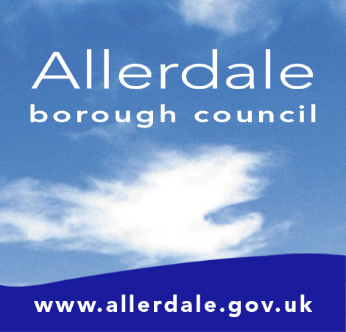 